Publicado en Madrid el 05/12/2018 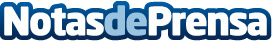 La música en directo en las bodas: clave para un enlace inolvidable, según SonokandoUna boda es una de las celebraciones más importantes para las personas, que precisa de preparativos y de servicios que hacen del evento algo muy especial. Sonokando, expertos en música en directo para bodas, desvela las claves de este servicioDatos de contacto:Sonokandohttp://sonokando.com/686 72 38 57Nota de prensa publicada en: https://www.notasdeprensa.es/la-musica-en-directo-en-las-bodas-clave-para Categorias: Nacional Música Marketing Sociedad Entretenimiento Restauración Celebraciones http://www.notasdeprensa.es